1. Ако желимо да будемо здрави треба да:А. Пијемо мало водеБ. Спавамо довољноВ. Пијемо довољно водеГ. Спавамо мало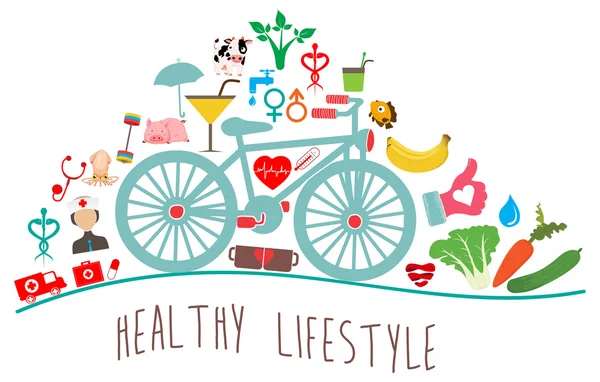 2. Ако желимо да будемо здрави треба да се:А. Хранимо само грицкалицама и соковимаБ. Хранимо здравим и разноврсним намирницамаВ. Хранимо нездраво3. Ако желимо да будемо здрави треба да проводимо време у игри и на чистом ваздуху.A. Тачно    Б. Нетачно4. У основи пирамиде исхране налазе се:А. Месо и јајаБ. ЖитарицеВ. Млечни производи5. Шта фали на доле наведеној пирамиди исхране?А. Млечни производиБ. ЖитарицеВ. Воће и поврће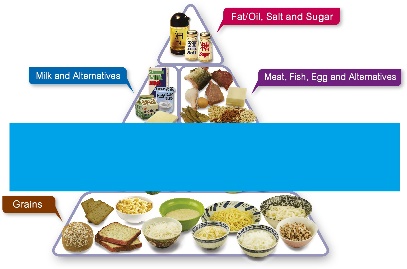 6. Шта фали на доле наведеној пирамиди исхране?А. МесоБ. МастиВ. Воће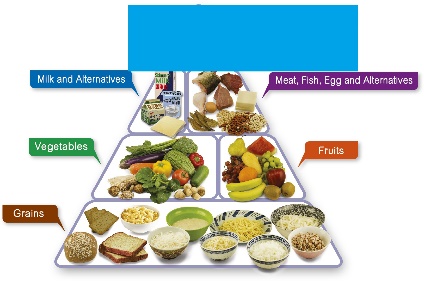 7. На врху пирамиде исхране налазе се __________, што значи да њих треба да конзумирамо умерено.А. Месо, јаја и рибаБ. Масти, уља и слаткишиВ. Поврће и воће8. Добар вид ћемо имати уколико у исхрани користимо:А. Банане               Б. ШаргарепуВ. Зелену поврће9. Која од наведених намирница је добра за здравље мозга?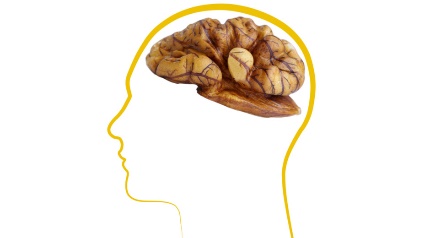 А. ЛососБ. ОрасиВ. Броколи10. На фотографији испод приказана су правила за:А. Исправно спремање хранеБ. Извођење вежбиВ. Исправно прање руку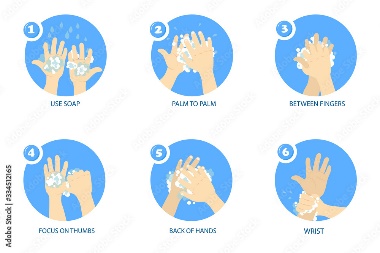 11. Метаболизам представља размену материја у нашем организму.A. Тачно    Б. Нетачно12. Означи намирнице које успоравају метаболизам:А. Воће         Б. Брза хранаВ. Поврће13. Избаци уљеза који не припада условима који утичу на здрав живот:A. Редовно одржавамо хигијенуБ. Спавамо четири сатаВ. Пијемо довољно воде14.  Када се разболиш лечи те лекар специјалиста који се зове _________.